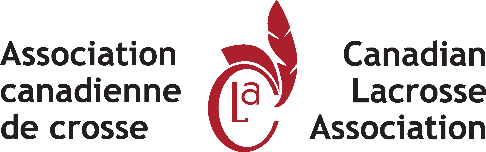 CLA Referee Transfer Form
Forward completed form to CLA Executive Director Jane Clapham (jane@ontariolacrosse.com)SECTION 1: TO BE COMPLETED BY THE OFFICIAL APPLYING TO BE TRANSFERREDSECTION 1: TO BE COMPLETED BY THE OFFICIAL APPLYING TO BE TRANSFERREDSECTION 1: TO BE COMPLETED BY THE OFFICIAL APPLYING TO BE TRANSFERREDSECTION 1: TO BE COMPLETED BY THE OFFICIAL APPLYING TO BE TRANSFERREDSECTION 1: TO BE COMPLETED BY THE OFFICIAL APPLYING TO BE TRANSFERREDFull Name:Full Name:Date of Birth:Date of Birth:Date of Birth:Current Address: Current Address: Current Address: Current Address: Current Address: City:City:Prov: Postal Code:Postal Code:Phone:Phone:Email:Email:Email:Member Association Applying To: Member Association Applying To: Member Association Applying To: Member Association Applying To: Member Association Applying To: Reason For Request:Reason For Request:Reason For Request:Reason For Request:Reason For Request:SECTION 2: TO BE COMPLETED BY THE SENDING MEMBER ASSOCIATIONSECTION 2: TO BE COMPLETED BY THE SENDING MEMBER ASSOCIATIONSECTION 2: TO BE COMPLETED BY THE SENDING MEMBER ASSOCIATIONSECTION 2: TO BE COMPLETED BY THE SENDING MEMBER ASSOCIATIONSECTION 2: TO BE COMPLETED BY THE SENDING MEMBER ASSOCIATIONDate of Certification Clinic: Date of Certification Clinic: Date of Certification Clinic: Date of Certification Clinic: Date of Certification Clinic: Level of Certification Clinic: Level of Certification Clinic: Level of Certification Clinic: Level of Certification Clinic: Level of Certification Clinic: Is the referee currently a member in good standing?Is the referee currently a member in good standing?Name & MA of Provincial Director of Officiating: Name & MA of Provincial Director of Officiating: Date:Date:SECTION 3: TO BE COMPLETED BY THE RECEIVING MEMBER ASSOCIATIONSECTION 3: TO BE COMPLETED BY THE RECEIVING MEMBER ASSOCIATIONSECTION 3: TO BE COMPLETED BY THE RECEIVING MEMBER ASSOCIATIONSECTION 3: TO BE COMPLETED BY THE RECEIVING MEMBER ASSOCIATIONSECTION 3: TO BE COMPLETED BY THE RECEIVING MEMBER ASSOCIATIONName & MA of Provincial Director of Officiating: Name & MA of Provincial Director of Officiating: Conditions (if applicable):Conditions (if applicable):Date:Date: